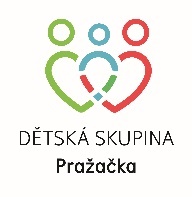 CZ.03.1.51/0.0/0.0/22_142/0017407Adaptace dětí na nové prostředí Pokud můžete, dejte dětem na počáteční adaptaci dostatečný čas. Vše směřujeme k tomu, abyste co nejdříve mohli v klidu odcházet do práce a vaše dítě bylo u nás spokojené. Každé dítě má jiné předchozí zkušenosti a adaptace bude proto individuální. Obecně máme dobrou zkušenost s tím, že alespoň první týden po rozloučení s dítětem na nějaký čas odejdete, ale zůstanete v dosahu na telefonu. Ve chvíli, kdy by dítě plakalo a nepodařilo by se přesměrování jeho pozornosti na nějakou zajímavou aktivitu, telefonicky bychom se domluvili na vyzvednutí. Pokud dítě je zvyklé zůstávat bez vás, můžete samozřejmě hned využít celou provozní dobu. Jen upozorňujeme, že i v tom případě se vyplatí, pokud můžete, začít zvolna. Modelový příklad příchodu do Předškolky: Po příchodu do Předškolky pomoci dítěti s orientací v šatně, dát mu čas na převlečení a úklid oblečení. Vejít do třídy, pozdravit se společně s učitelkou. Předat dítě, nejlépe nevstupovat do třídy (většinou na to reagují další děti neklidně, ale po domluvě samozřejmě můžete), domluvit potřebné a odejít, byť zpočátku na krátkou dobu. Nevracet se. Nastavit si s dětmi krátký neměnný rituál na loučení (např. dvě pusinky na každou tvář, pohladit, zamávat a jít) - do toho zapojte dítě, aby si řeklo, jak by to chtělo, zkorigujte a domluvte se na tom. Pak na dohodě trvejte, dětem to dodá jistotu. Rituál můžete samozřejmě změnit v průběhu času, ale ne na místě při loučení. Opravdu takto dodáte dětem pocit bezpečí, že dohody platí – a stejně tak musí platit, že když se domluvíte na vyzvednutí "po obědě". Velmi důležité je, abyste vy, rodiče byli klidní, a proto pokud máte dotazy a nejasnosti, neváhejte nás kdykoli kontaktovat. oblečení do Předškolky (podepsané) bačkůrky dostatek vnitřního náhradního oblečení – tričko, tepláčky, ponožky, spoďárky oblečení na ven podle počasí pokud chcete, může se na odpočívání dítě převlékat do pyžámka náhradní plenky (pokud používáte) plyšáka, dudlík na spaní (v případě potřeby). Můžete na spaní donést i vlastní oblíbenou deku atd. 